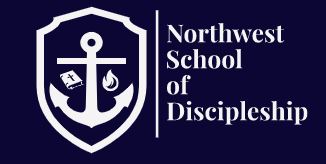 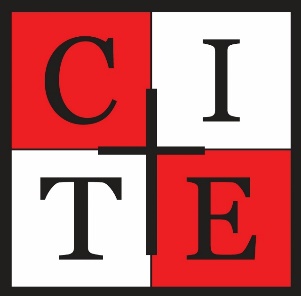 High School Concurrent Enrollment ApplicationCITE classes are the college accredited courses of the NWSD.  Accreditation is provided by Oklahoma Christian University (OC).  These courses can be a great blessing to high school students who are academically mature, spiritually inquisitive, and have a high degree of personal responsibility.  Please fill out this application and send to the course instructor via email.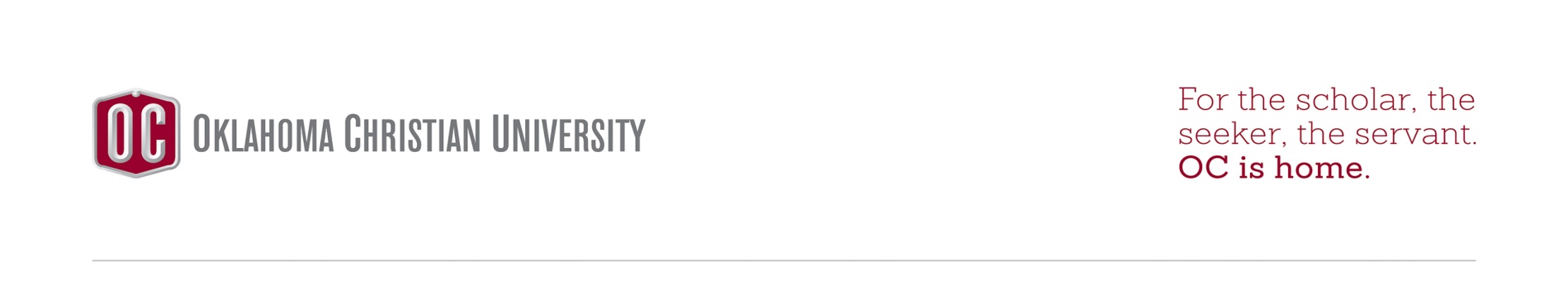 First Name________________Middle Name____________Last Name_____________________ Street Address _________________________________________________________________ City _________________________ State ________________ZIP/Postal Code____________ Birth Date _____/_____/_________ Email Address____________________________________ Home Phone ________________________ Cell Phone ________________________________ High School Name ______________________________________________________________ Current Level in High School: Senior___________ Junior ____________ CITE Class you want to take: _____________________________ Minister/Teacher RecommendationList the name, title, and contact information for your minister or other church leader who can serve as a reference.  If you do not have a minister, you can include a teacher. The course instructor will contact this individual as part of the admission process.Name: ______________________________Title: _______________________________Organization: ________________________Contact Phone number: ______________		Email Address: __________________Short ResponseWhy do you want to take a CITE class and why do you feel prepared for a college-level course? Parent /Guardian If accepted, I grant my permission for my child to enroll as a concurrent high school student in a Northwest School of Discipleship college accredited course (CITE). I understand that as a concurrent student, my child will be responsible for all charges incurred while my child is enrolled as a concurrent student. I also understand that any grade received for this course will be part of my child’s permanent academic record. ___________________________________________ 	Date: ___________________Signature of Parent or Legal Guardian